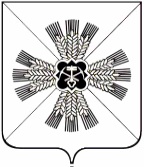 КЕМЕРОВСКАЯ ОБЛАСТЬАДМИНИСТРАЦИЯ ПРОМЫШЛЕННОВСКОГО МУНИЦИПАЛЬНОГО ОКРУГАПОСТАНОВЛЕНИЕот «07» марта 2024г. №237-Ппгт. ПромышленнаяО внесении изменений в постановление администрации Промышленновского муниципального района от 29.11.2019 № 1468-П «О наделении муниципального бюджетного физкультурно-спортивного учреждения «Промышленновская спортивная школа» правом по оценке выполнения нормативов испытаний (тестов) Всероссийского физкультурно-спортивного комплекса «Готов к труду и обороне» (ГТО) в Промышленновском муниципальном районе»В соответствии с законом Кемеровской области – Кузбасса от 05.08.2019 № 68 – ОЗ «О преобразовании муниципальных образований», Приказом Управления культуры, молодежной политики, спорта и туризма администрации Промышленновского муниципального округа от 13.02.2023   № 41-о «О переименовании муниципального бюджетного физкультурно-спортивного учреждения дополнительного образования «Промышленновская спортивная школа» в муниципальное бюджетное учреждение дополнительного образования «Промышленновская спортивная школа», в целях приведения нормативного правового акта в соответствие с действующим законодательством:1. Внести в постановление администрации Промышленновского муниципального района от 29.11.2019 № 1468-П «О наделении муниципального бюджетного физкультурно-спортивного учреждения «Промышленновская спортивная школа» правом по оценке выполнения нормативов испытаний (тестов) Всероссийского физкультурно-спортивного комплекса «Готов к труду и обороне» (ГТО) в Промышленновском муниципальном районе» (далее – постановление) следующие изменения:1.1. В заголовке и по тексту постановления слово «район» заменить словом «округ»;1.2. В заголовке и по тексту постановления слова «муниципальное бюджетное физкультурно-спортивное учреждение» заменить словами «муниципальное бюджетное учреждение дополнительного образования»;1.3. Пункт 2 постановления изложить в следующей редакции:«2. Директору муниципального бюджетного учреждения дополнительного образования «Промышленновская спортивная школа»                 (А.А. Лыкова) организовать работу центра тестирования по выполнению нормативов испытаний (тестов) Всероссийского физкультурно-спортивного комплекса «Готов к труду и обороне» (ГТО).»;1.4. Пункт 3 постановления изложить в следующей редакции:«3. Финансовому управлению администрации Промышленновского муниципального округа (И.А. Овсянникова) обеспечить финансирование деятельности центра тестирования в рамках средств бюджета, предусмотренного на соответствующие цели.».2. Разместить настоящее постановление на официальном сайте администрации Промышленновского муниципального округа в сети Интернет.3. Контроль за исполнением настоящего постановления возложить на заместителя главы Промышленновского муниципального округа – начальника Управления культуры, молодежной политики, спорта и туризма администрации Промышленновского муниципального округа                                       А.А. Мясоедову.4. Настоящее постановление вступает в силу со дня опубликования.Исп.: А.А. МясоедоваТел.: 8 (38442) 74227Глава Промышленновского муниципального округаС.А. Федарюк